Lesson 21-Halloween- Vocabulary (part1)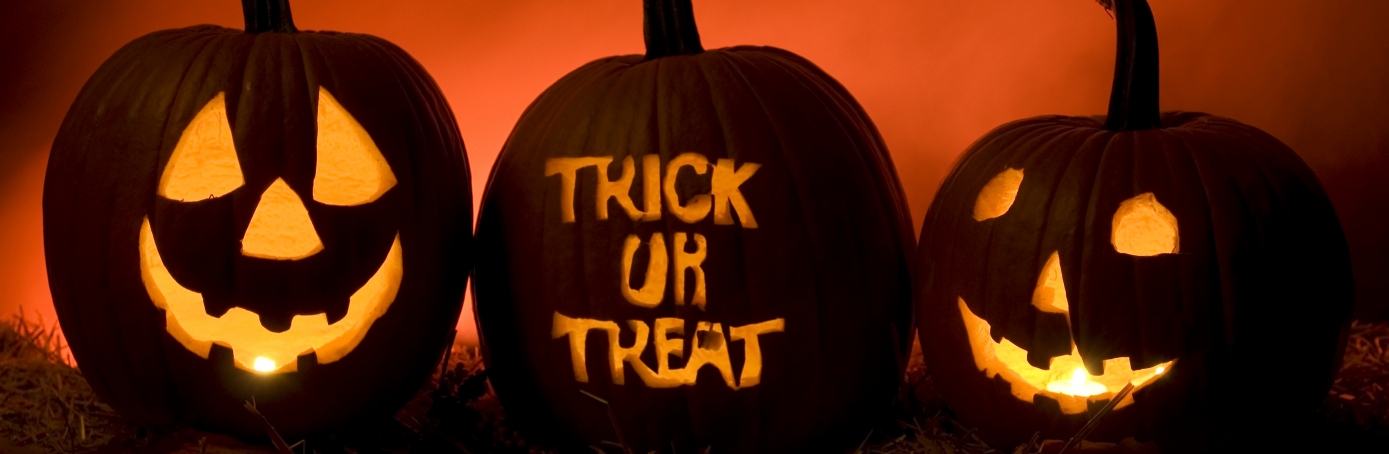 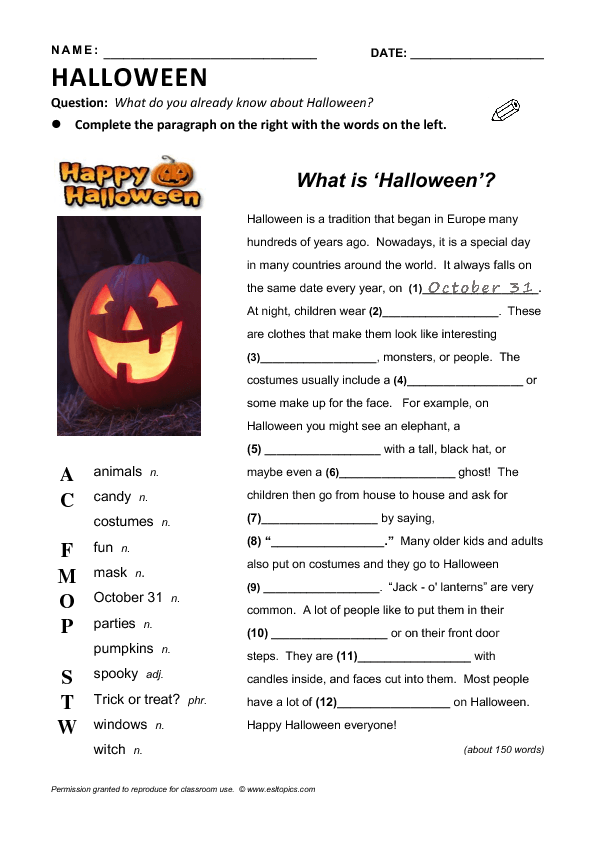 Exercise 2Match the words on the left with the meanings on the right1. candle                         A. a large, round, orange vegetable 2. costume                      B. a long stick of wax that can be burned to give light 3. make up                      C. a person (usually a woman) that has magic powers 4. mask                           D. strange and scary 5. monster                     E. colors used on the face to change the way you look 6. pumpkin                     F. a strange and scary animal (probably not real) 7. spooky                        G. clothes people wear to look like another person or thing 8. witch                           H. something used to cover your faceExercise 3Choose True or False next to each statement.1. The paragraph describes the best costumes to wear at Halloween. 2. Halloween is popular in many places in the world. 3. People usually celebrate Halloween in the morning or in the afternoon.4. Elephants like to wear tall, black hats.5. Pumpkins are very common during Halloween. 6. Most people are afraid of witches during Halloween, so they stay at home.Exercise 4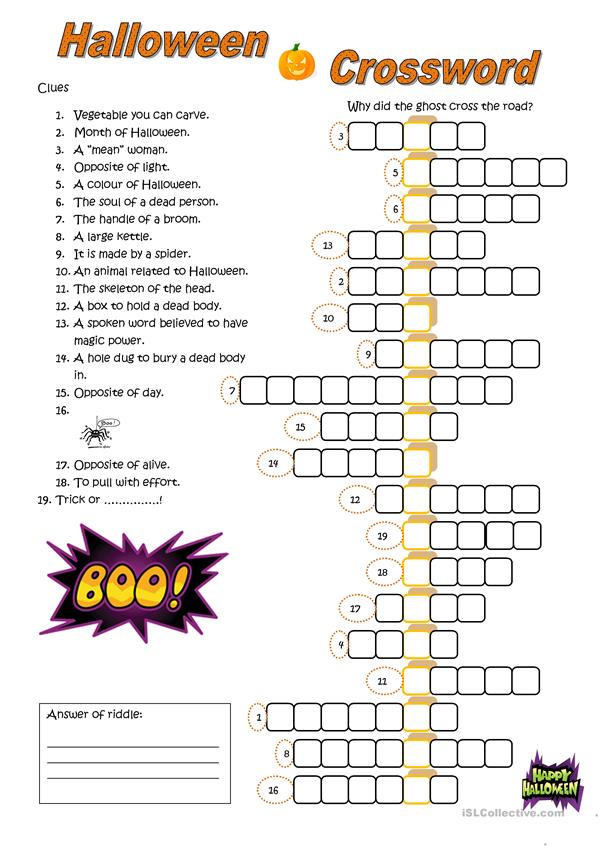 Vegetable you can carveMonth of HalloweenA «mean» womenOpposite of lightA color of HalloweenThe soul of the dead personThe handle of a broomA large kettleIt is made by a spiderAn animal related to HalloweenThe skeleton of a headA box to a hold dead bodyA spoken word believed to have magic powerA hole dug to bury a dead bodyOpposite of day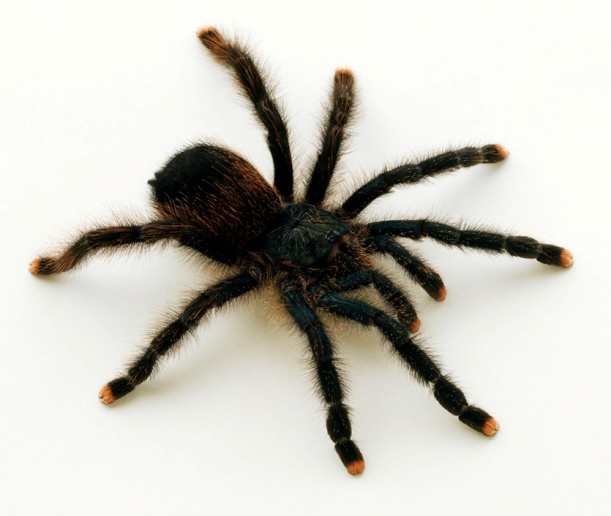 Opposite of aliveTo pull with effortTrick or …!